Für interessierte Vereine/Organisationen/ Einrichtungen an einer freiwilligen Unterstützung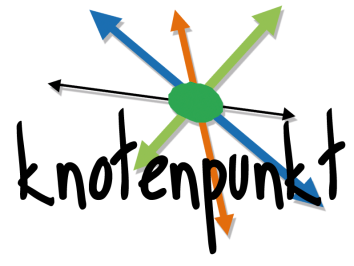 zur Datenerfassung für die „Stellenanzeigen zum  Marktplatz“Name: ________________________________________________Straße: __________________________________PLZ.: __________________________Kaufbeuren_____________________Telefon: ___________________________  Telefax:__________________________Email: ______________________________________________________________Kontaktperson: _______________________________________________________Für welche Aufgaben suchen Sie Freiwillige?_________________________________________________________________________________________________________________________________________________________________________________________________________Stellen die Aufgaben besondere Anforderungen an die Freiwilligen ja                                          neinWenn ja, welche ________________________________________________________________________________________________________________________Sind die Aufgaben langfristig                               einmalig                                  projektbezogen Einteilung nach AbspracheUns ist bekannt, dass die Angaben zum Zwecke der Vermittlung der Zusammenstellung für die Veröffentlichung zur Veranstaltung „Marktplatz der Freiwilligenagentur“ verwendet werden.___________________________________________________________________     Ort,                                Datum                                                         UnterschriftVielen Dank für Ihre Angaben.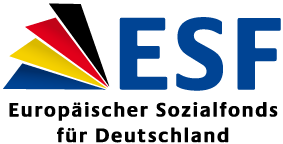 Ihre FreiwilligenAgentur „Knotenpunkt“ im Generationenhaus Kaufbeuren